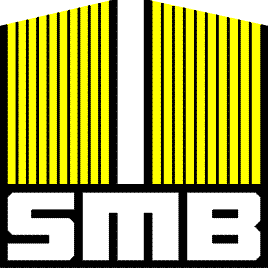 Załącznik nr 2 do uchwały Zarządu nr 26  /2020Bydgoszcz, ……………….Zgoda na uczestniczenie w zajęciach w DK „Modraczek” (zgoda obowiązuje przez 30 dni od momentu jej podpisania)Wyrażam zgodę na udział mojego dziecka ……………………………………………………………………………………….…………./Imię i nazwisko/w zajęciach:.……………………………………………………………………………………………..…… w Domu Kultury „Modraczek”, ul. Ogrody 15 w Bydgoszczy od dnia………………………………………………………………………………………….Jednocześnie oświadczam, że:Moje dziecko jest zdrowe (nie wykazuje objawów choroby) i może uczestniczyć w zajęciach, ani nikt z domowników, nie jest poddany kwarantannie/izolacji, ani też nie jest zakażone koronawirusem (SARS CoV-2);Wyrażam zgodę na dokonywanie przez pracownika DK „Modraczek” w Bydgoszczy pomiaru temperatury mojego dziecka w trakcie pobytu w placówce.Zobowiązuje się jednocześnie do niezwłocznego poinformowania placówki/ instruktora  w przypadku wystąpienia objawów chorobowych.Wyrażam zgodę na natychmiastowe odsunięcie mojego dziecka od zajęć w momencie stwierdzenia przez instruktora objawów choroby.Jednocześnie oświadczam, iż w przypadku zachorowania na koronawirusa (SARS CoV-2) przez moje dziecko w okresie uczęszczania na zajęcia do placówki nie będę wysuwać jakichkolwiek roszczeń o przyczynienie się do zakażenia wobec Dom Kultury „Modraczek” i Spółdzielni Mieszkaniowej „Budowlani” w Bydgoszczy;Zapoznałem/am się z zasadami funkcjonowania placówki od 25 maja 2020 roku, określonych w załączniku do uchwały Zarządu SM „Budowlani” nr 26/2020 
z 22.05.2020 r..Mam pełną świadomość możliwości zarażenia się mojego dziecka i mojej rodziny, jak również fakt, że podanie nieprawdziwych informacji naraża na kwarantannę wszystkich uczestników zajęć oraz pracowników placówki i ich rodzin.Dane:Imię i nazwisko rodzica/opiekuna ………………………………………………………………Telefon kontaktowy ……………………………….……………………………………………Podpis ……………………………….…………..…Klauzula informacyjna(dla osób korzystających z przedsięwzięć organizowanych w ramach Domu Kultury „Modraczek” )Zgodnie z art. 13 Rozporządzenia Parlamentu Europejskiego i Rady (EU) 2016/679 (RODO) 
z dnia 27 kwietnia 2016 r. informuje się, iż:Administratorem danych osobowych osób, które korzystają z przedsięwzięć organizowanych w ramach Domu Kultury „Modraczek” jest  Spółdzielnia Mieszkaniowa „BUDOWLANI” (dalej jako „Spółdzielnia”) w Bydgoszczy - siedziba: 85-858 Bydgoszcz, ul. Boya-Żeleńskiego 1.W sprawach związanych z danymi osobowymi prosimy o kontakt ze Spółdzielnią jako Administratorem Danych Osobowych:telefonicznie: 52 366 44 00drogą elektroniczną: rodo@smbudowlani.plSpółdzielnia wyznaczyła Inspektora Ochrony Danych, z którym skontaktować można się: telefonicznie: 52 366 44 00drogą elektroniczną: rodo@smbudowlani.plPaństwa dane osobowe, będą wykorzystywane w celu:Zapewnienia bieżącej organizacji zajęć prowadzonych w ramach Domu Kultury „Modraczek”, co stanowi wypełnianie zadania realizowanego w interesie publicznym (art. 6 ust. 1 lit. e RODO), polegającego na prowadzeniu działalności kulturalno-oświatowej;wykonania zawartej umowy, na podstawie art. 6 ust. 1 lit. b RODO (w przypadku prowadzenia odpłatnych zajęć);prowadzenia sprawozdawczości finansowej (jako realizacja obowiązku prawnego);zabezpieczenia Spółdzielni przed ewentualnymi roszczeniami, co stanowi uzasadniony interes w rozumieniu art. 6 ust. 1 lit. f RODO;Co do zasady, spółdzielnia wymaga podania tylko takich danych, które są absolutnie konieczne do wypełnienia umowy/prowadzenia zajęć – w sytuacjach, w których podanie danych jest opcjonalne, (dobrowolne) jest to zawsze wyraźnie zaznaczone. Do realizacji działań spółdzielni w związku z realizacją umowy konieczne jest podanie podstawowych danych kontaktowych (adres korespondencyjny, nr telefonu lub adres poczty elektronicznej), ale to już od podającego dane zależy, które ze wskazanych danych przekaże (im będzie ich więcej, tym sprawniejszy i szybszy będzie kontakt i załatwianie spraw przez spółdzielnię).Adres e-mail można podać dobrowolnie, w celu przyśpieszenia komunikacji ze Spółdzielnią – 
w odniesieniu do tych danych podstawą prawną jest zgoda w rozumieniu art. 6 ust. 1 lit. a RODO.Zgodę na wykorzystanie e-maila można odwołać w każdym czasie.Osobom, których dane Spółdzielnia przetwarza przysługują prawa: dostępu do swoich danych oraz otrzymania ich kopii,sprostowania (poprawiania) danych,usunięcia danych (zgodnie z uwarunkowaniami określonymi w art. 17 RODO),do ograniczenia przetwarzania danych,do przenoszenia danych (zgodnie z uwarunkowaniami określonymi w art. 20 RODO),wniesienia sprzeciwu wobec przetwarzania danych,wniesienia skargi do organu nadzorczego, o którym mowa w art. 4 pkt 21 RODO, tj. do Prezesa Urzędu Ochrony Danych Osobowych.Spółdzielnia będzie przechowywać dane osobowe zgromadzone w związku z działalnością Domu Kultury „Modraczek” przez okres przedawnienia roszczeń związanych z konkretną umową - w związku z treścią art. 118 kodeksu cywilnego co do zasady okres ten wynosi 6 lat, po upływie którego dokumenty zawierające dane osobowe są niszczone lub poddawane anonimizacji – w przypadku danych potrzebnych jedynie w celu organizacji konkretnych wydarzeń będą one usuwane na bieżąco.Dane osobowe, w niezbędnym  do tego zakresie, mogą zostać udostępnione podwykonawcom związanym ze Spółdzielnią umowami powierzenia przetwarzania danych osobowych, w szczególności kancelariom prawnym oraz firmom zapewniającym usługi informatyczne (hosting, oprogramowanie, serwis).Informacja o pozyskiwaniu oświadczeń dotyczących stanu zdrowia w związku ze stanem epidemii związanym z wirusem SARS-CoV-2.: Oświadczenia będą przechowywane do zakończenia stanu epidemii .Podstawą prawną art. 6 ust. 1 lit. b RODO w związku z art. 9 ust. 2 lit. i RODO :"przetwarzanie jest niezbędne ze względów związanych z interesem publicznym w dziedzinie zdrowia publicznego, takich jak ochrona przed poważnymi transgranicznymi zagrożeniami zdrowotnymi" w związku z uchwalonym regulaminem oraz zaleceniami GIS wydanymi na podstawie art. 8a ust. 5 pkt 2 ustawy o Państwowej Inspekcji Sanitarnej z dnia 4 maja 2020 r. (https://gis.gov.pl/wp-content/uploads/2020/05/Wytyczne-GIS-%C5%BC%C5%82obki-przedszkola-Pierwsza-aktualizacja.pdf) oraz stanowiskiem Prezesa UODO z dnia 5 maja 2020 r.: (https://uodo.gov.pl/pl/138/1516). Podstawa prawna określa jednocześnie cel pozyskania danych. 